2021 State Convention Delegate Filing Form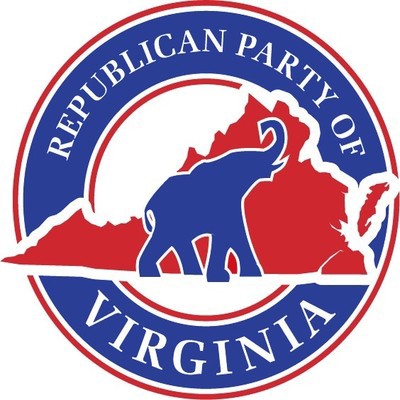 Unit: Deadline: Where to File:Fauquier County Republican Committee 4/16/2021 17:00P.O. Box 925, Warrenton, VA 20188-0925If these fields are not pre-populated by your unit, you can look up the deadline and filing location on the RPV website at virginia.gop/2021-nominationTo assist the delegate certification process, please provide your Voter Number and your Name and Address as they appear on your voter record. You can find your Voter Number and check your voter registration information at vote.elections.virginia.gov, using the “Check registration status” feature, or consult your Voter Registration Card.Voter Name:*	 	(as it appears on your voter registration)Voter Number:*	 	 Registered Address:*  	(as it appears on your voter registration, including street, unit number, city, and zip code)E-mail Address:*	 	Phone Number:*	 	Phone Type:*An asterisk “*” denotes required information.By my signature below I certify that I am in accord with the principles of the Republican Party and that I will support its nominees in the November 2, 2021 General Election.Voter Signature:This form must be filed, in the form set herein, by mail with the Fauquier County Republican Committee, P.O Box 925, Warrenton, Virginia 20188-0925 no earlier than the date of this call and no later than 5:00 pm, the 16th Day of April, 2021. Postmarks do not control.